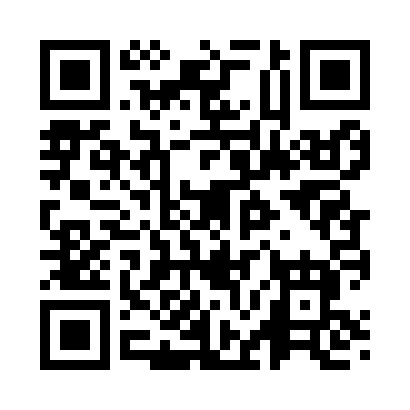 Prayer times for Bigheart, Oklahoma, USAWed 1 May 2024 - Fri 31 May 2024High Latitude Method: Angle Based RulePrayer Calculation Method: Islamic Society of North AmericaAsar Calculation Method: ShafiPrayer times provided by https://www.salahtimes.comDateDayFajrSunriseDhuhrAsrMaghribIsha1Wed5:116:301:225:098:149:332Thu5:106:291:225:098:159:353Fri5:086:281:225:098:169:364Sat5:076:271:225:098:179:375Sun5:066:261:225:098:189:386Mon5:046:251:215:098:199:397Tue5:036:241:215:108:199:408Wed5:026:231:215:108:209:429Thu5:016:221:215:108:219:4310Fri4:596:211:215:108:229:4411Sat4:586:201:215:108:239:4512Sun4:576:191:215:108:249:4613Mon4:566:181:215:108:259:4714Tue4:556:181:215:118:259:4815Wed4:546:171:215:118:269:5016Thu4:526:161:215:118:279:5117Fri4:516:151:215:118:289:5218Sat4:506:141:215:118:299:5319Sun4:496:141:215:128:309:5420Mon4:486:131:225:128:309:5521Tue4:476:121:225:128:319:5622Wed4:476:121:225:128:329:5723Thu4:466:111:225:128:339:5824Fri4:456:111:225:128:339:5925Sat4:446:101:225:138:3410:0026Sun4:436:101:225:138:3510:0127Mon4:436:091:225:138:3610:0228Tue4:426:091:225:138:3610:0329Wed4:416:081:225:148:3710:0430Thu4:416:081:235:148:3810:0531Fri4:406:071:235:148:3810:06